AGENDA - Asian IBIS Summit (Shanghai)Friday, November 1, 2019Parkyard HotelShanghai, P.R. ChinaRoom: 		Ballroom ABCSponsors: 	Huawei Technologies (Primary)ANSYSCadence Design SystemsKeysight TechnologiesSynopsysZTE Corporation (Order and times subject to change)09:00	SIGN INVendor Tables Open at 9:0009:30	MEETING WELCOMESYan, Hang (Paul)
(Huawei Technologies, PRC)Wolff, Randy (Chair, IBIS Open Forum)
(Micron Technology, USA)09:40	IBIS Chair’s ReportWolff, Randy (Micron Technology, USA)10:00	How to Obtain Buffer Impedance from IBISWang, Lance (Zuken, USA)10:20	C-PHY SI Simulation with IBIS ModelZhang, Bailing (ANSYS, PRC)10:35	BREAKRefreshments and Vendor TablesReconvene at 10:5510:55	Innovations in DDR Memory SimulationSlater, Stephen (Keysight Technologies, USA)[Presented by Zhao, Jiajie (Keysight Technologies, PRC)]11:20	IBIS-AMI and COM Co-design for 25G SerdesHou*, Nan; Zhang*, Amy; Wang*, Guohua; Zhang**, David; Ekholm**, Anders(Ericsson, *PRC, **Sweden)[Presented by Hou, Nan (Ericsson, PRC)]12:00	FREE LUNCH (hosted by sponsors)Reconvene at 13:3013:30	How to Fix a Short Channel Problem with AMI and COM SimulationYe, Dongdong; Zhu, Shunlin (ZTE Corporation, PRC)[Presented by Ye, Dongdong (ZTE Corporation, PRC)]14:00	Celestica 112G SI Channel Study for 800G SwitchShi, Bowen; Feng, Sophia (Celestica, PRC)[Presented by Shi, Bowen (Celestica, PRC)]14:30	Channel Simulation Over DDR4/5 and AboveKeshavan*, Kumar; Varma*, Ambrish; Willis*, Ken; Liang**, Skipper(Cadence Design Systems, *USA, **ROC)[Presented by Skipper Liang (Cadence Design Systems, ROC)]15:05	CONCLUDING ITEMS15:10	END OF IBIS SUMMIT MEETING Thank you for your participation15:10	BREAKRefreshments and Vendor Tables15:30	VENDOR PRESENTATIONS, MODERATORLance Wang (Vice-chair, IBIS Open Forum)(Zuken, USA)17:30	END OF VENDOR PRESENTATIONS Thank you to our sponsors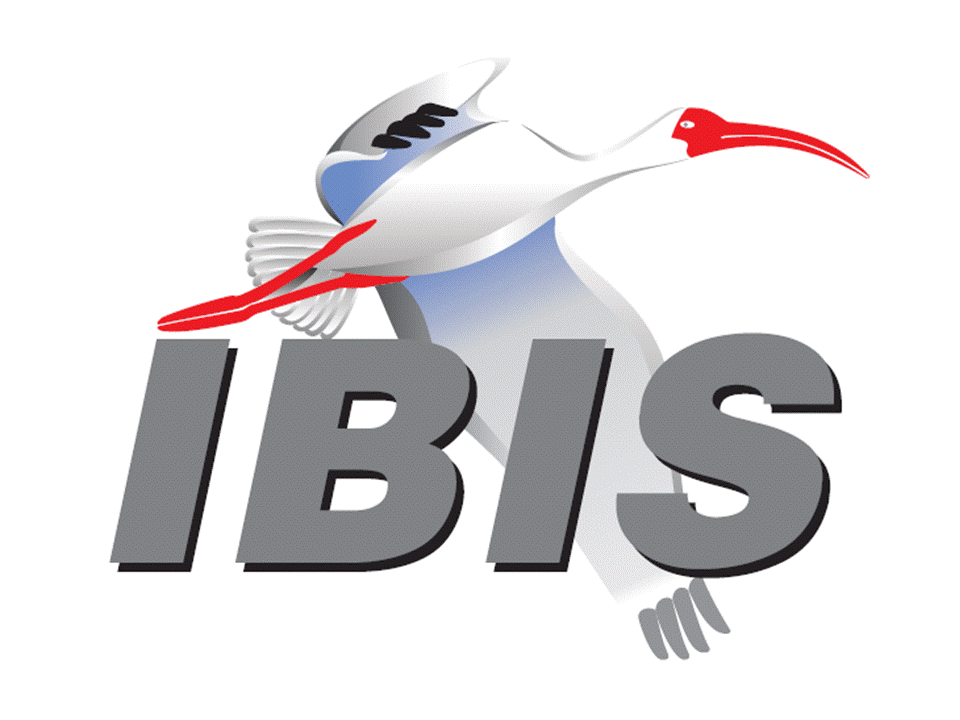 